Meeting Notice and AgendaTown Board of TrusteesRegular MeetingJuly 20, 2021 - 6:00 pmMounds Community Building15 W 14th St, Mounds, OK 740471. Call to Order2. Roll Call3.  FiberLinkDiscuss, consider, and take possible action on request by FiberLink for Town of Mounds to participate in joint application for a National Telecommunications and Information Administration (NTIA) grant to expand Broadband Infrastructure in the Town of Mounds.4. Consent Agenda (A-I)All matters listed under the “Consent “are considered by the Town Trustees to be routine and will be enacted by one motion. Any Trustee, however, can remove an item from the Consent Agenda by request.A. Approval of the minutes of the June 15, 2021, Regular Board Meeting and June 30, 2021 Special Meeting.B. Approval of the Library report.C. Approval of the Police reportD. Approval of the Fire reportE. Approval of the Financial report.F. Approval of the Budget report.G. Approval of the Court report.H. Approval of the Purchase Orders for General Government, Fire Department and Court Fund.I. Approval of the Purchase Orders for Streets & Alleys and Parks Depts.5. Executive SessionThe Trustees will consider retiring into Executive Session for the purpose of discussion and related to, Item A. the appointment of an individual Trustee to the Board of Trustees of the Town of Mounds, in accordance with O.S. Title 25, Section 307(B)(1).Item. B. related to the employment, hiring, appointment, promotion, demotion of individual
salaried (Police Department) making permanent for benefit purposes in accordance with O.S.
Title 25, Section 307(B)(1).Item A. Trustees will consider and take any action on appointing a new Trustee to fill vacant position.
Item B. Trustees will consider and take any action deemed appropriate to Police Department
Item C: The Town Clerk will administer the oath to the appointed trustee.6. Building Inspector Report Discuss, consider, and take possible action on Building Inspector 7. Trash ContractDiscuss, consider, and take possible action on putting trash contract out for bid.8. Worker’s CompensationDiscuss, consider, and take possible action on allocation of worker’s compensation funds9. Harmon Lot SplitDiscuss, consider, and take possible action on Harmon Lot Split (4 Circle S Drive)10. SignerDiscuss, consider, and take possible action on adding appointed trustee as a signer to all bank accounts11. Main Street Trick or Treat ProposalDiscuss, consider, and take possible action on Main Street Trick or Treat Proposal - Melodie Reader12. ODOTDiscuss, consider, and take possible action on the purchase of ODOT land currently being leased13. CopierDiscuss, consider, and take possible action on the lease/purchase of new copier for city hall14. Bid for dunk tankDiscuss, consider, and take possible action on opening and awarding bid on dunk tank15. Citizen ComplaintThe Board will hear a citizen complaint by Ray and Mary Pyle and consider and take possible action.16. Board Planning WorkshopThe Board will discuss and possibly schedule a board workshop in order to (a) participate in OMAG training and (b) discuss ling range plans for the town17.  Adjournment               This agenda was filed in the office of the Town Clerk and posted at _6__ pm on July 19, 2021, at the Mounds Municipal Building located at 1319 Commercial Ave, Mounds, OK 74047 and the Mounds Community Building located at 15 W 14th St, in Mounds, OK 74047, by Town Clerk.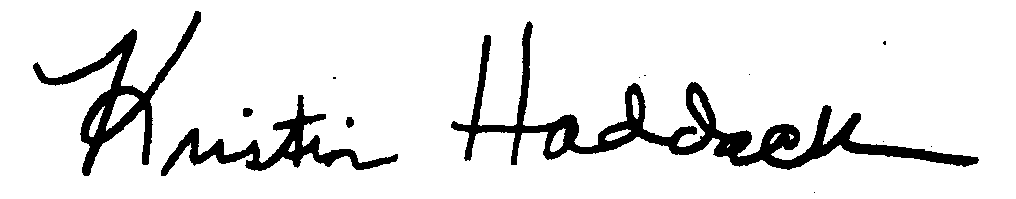 _______________________Town Clerk